Supplementary Materials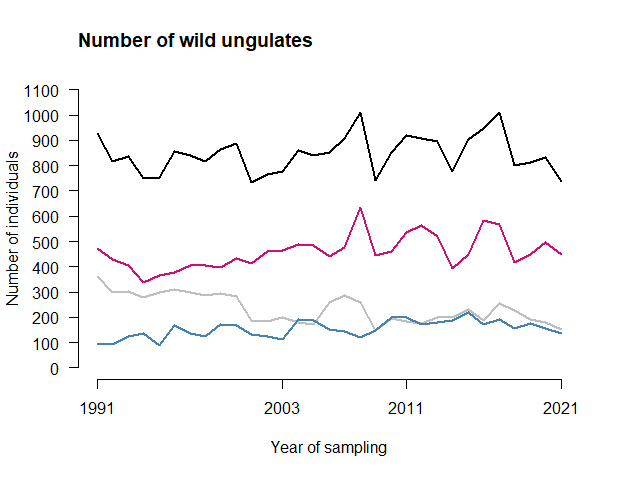 Figure S1. Development of the number of wild ungulates. Annual census counts of red deer (pink), ibex (grey) and chamois (blue) and the total number of all ungulate species (black) in Val Trupchun between 1991 and 2021 (data provided by the Swiss National Park; for a description of methodology, see Anderwald et al. [41]). The four sampling years of the monitoring program are indicated on the x-axis.Saplings						Young trees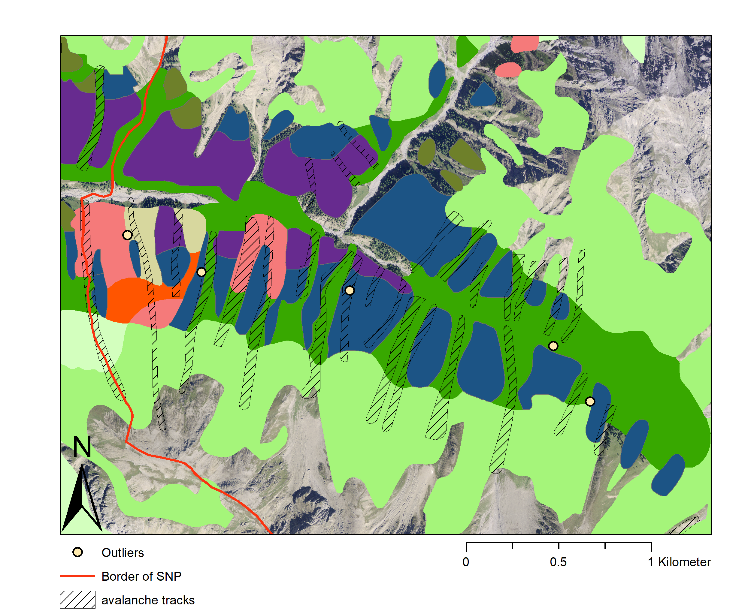 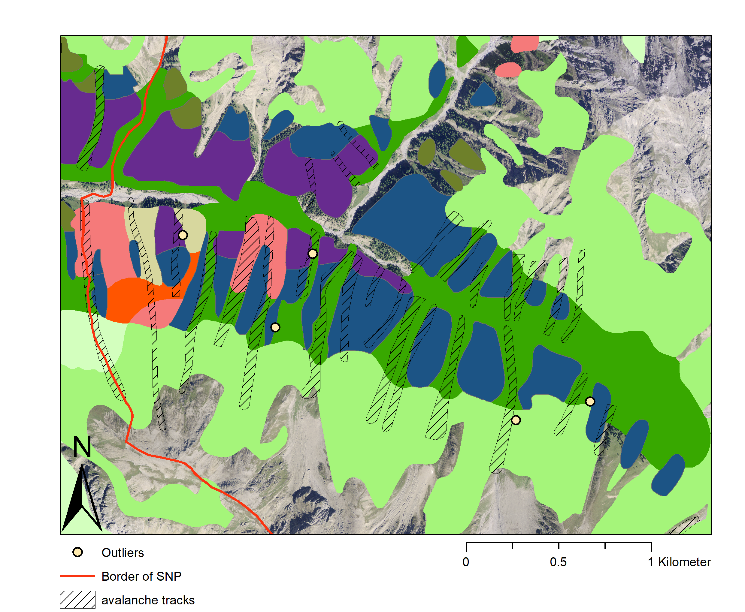 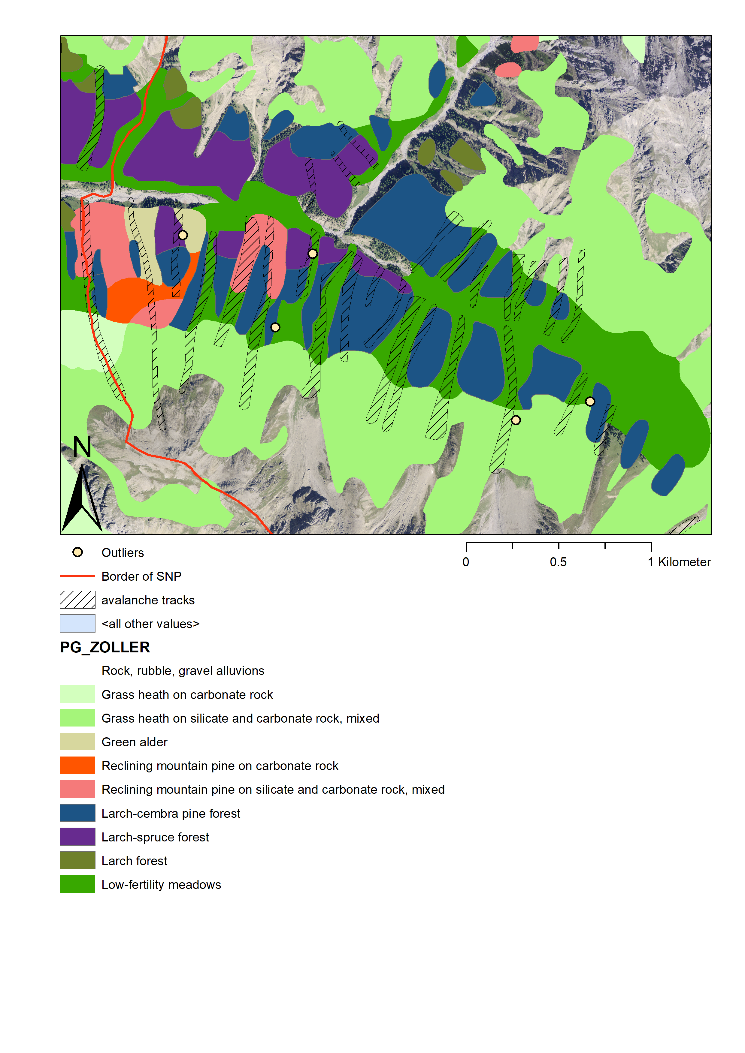 Figure S2. Location of outliers (Figure 3) with the highest numbers of saplings (left) and of young trees (right). Outliers are indicated by yellow dots and the corresponding identification number of the sampling plot. Categorizations of forests and meadows are according to the vegetation map of Zoller [20]. The hatched shapes are avalanche tracks (identified and mapped by the SNP in 2009), and the red line shows the border of the SNP.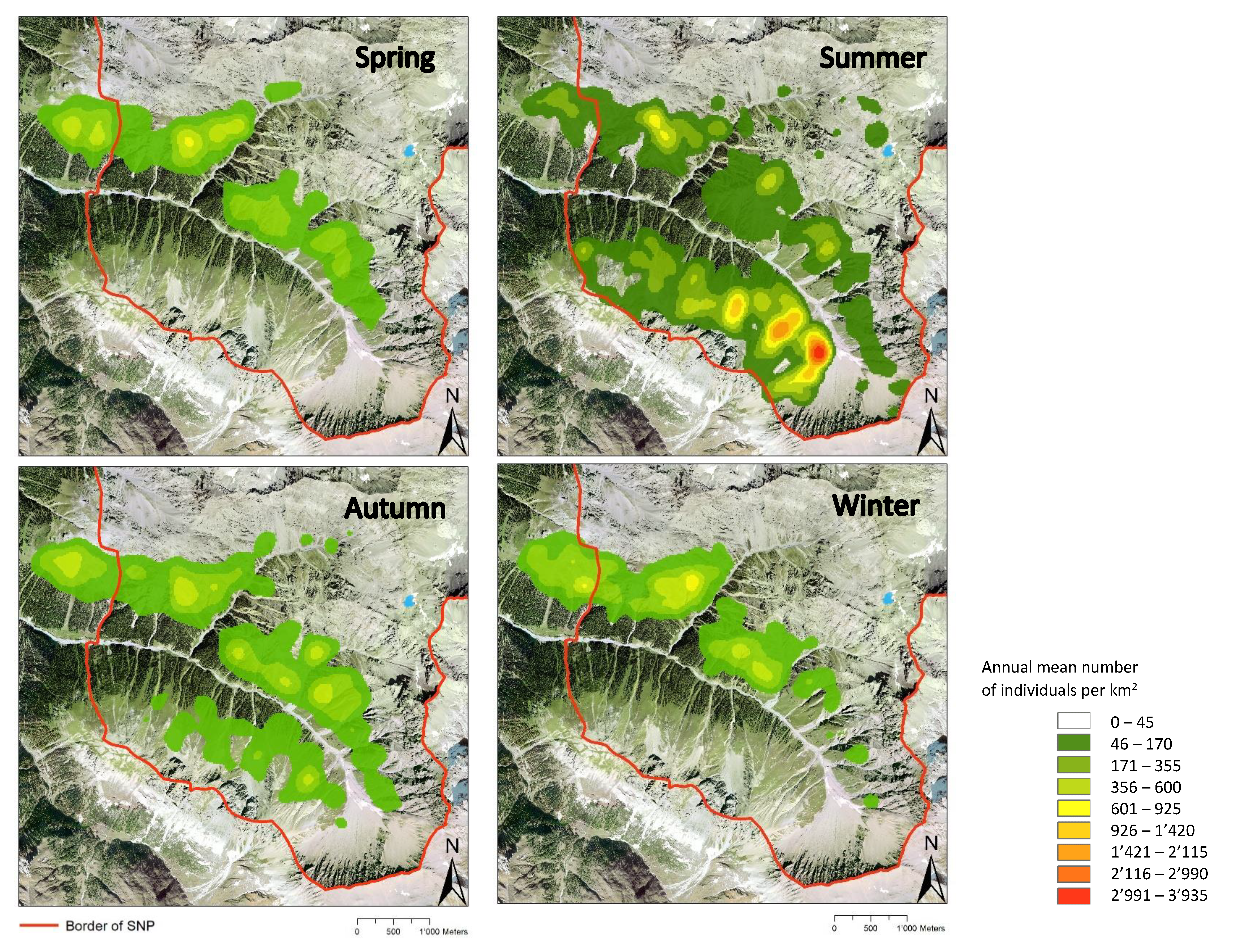 Figure S3. Heatmap of the annual mean number of ungulates (red deer, chamois, and ibex), based on visual observation data from the SNP between 2012 and 2021 (data provided by the Swiss National Park; for a description of methodology, see Anderwald et al. [41]).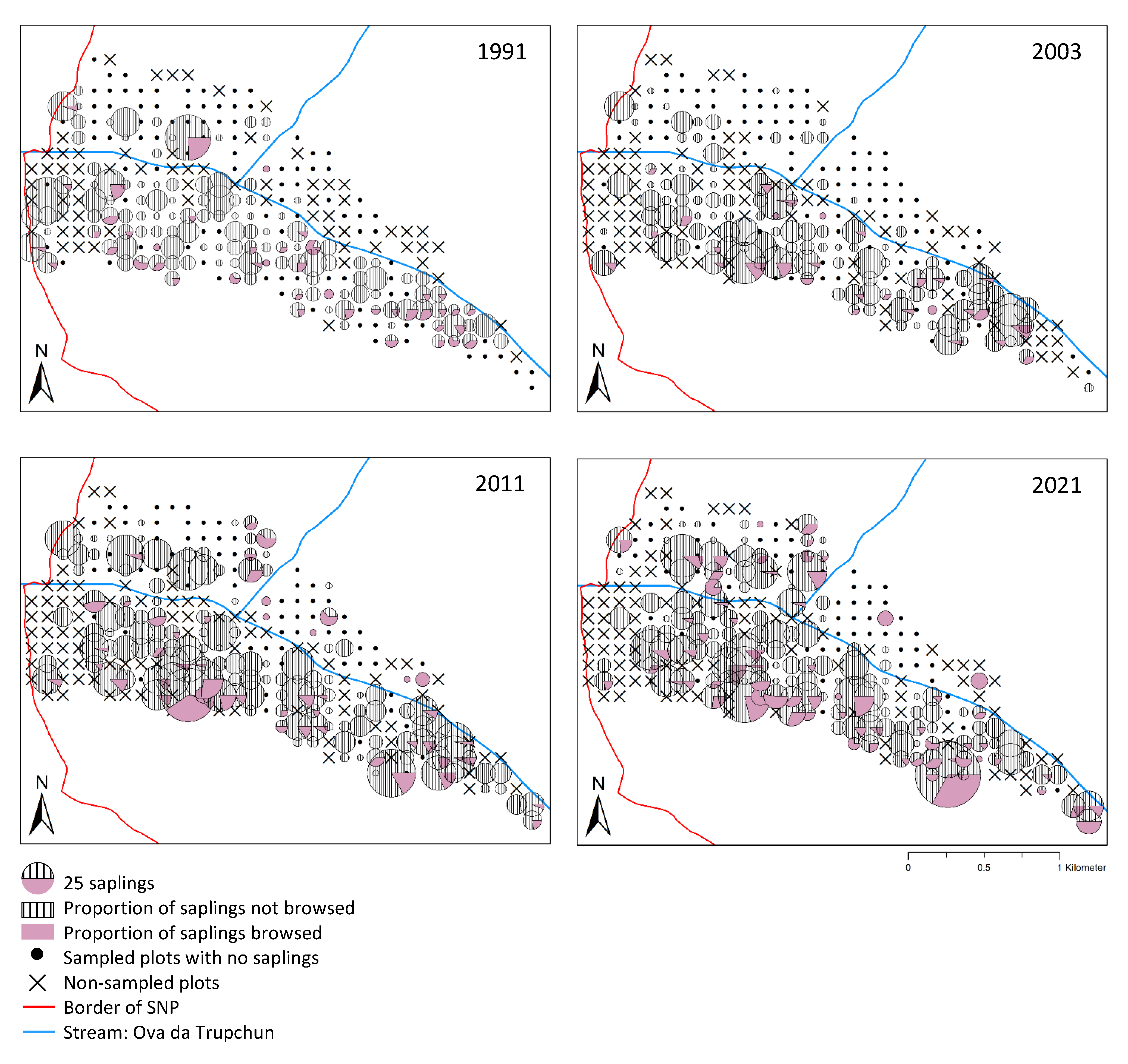 Figure S4. Distribution of sampling plots, numbers of saplings, and proportions of saplings that have been browsed over the four sampling years in Val Trupchun. Pie charts show sampling plots with saplings, dots are sampling plots without saplings, and crosses are plots that were not sampled. Sizes of pie charts represent the number of saplings. Striped patterns of the pie chart indicate saplings that have not been browsed, and pink colored areas indicate saplings that have been browsed.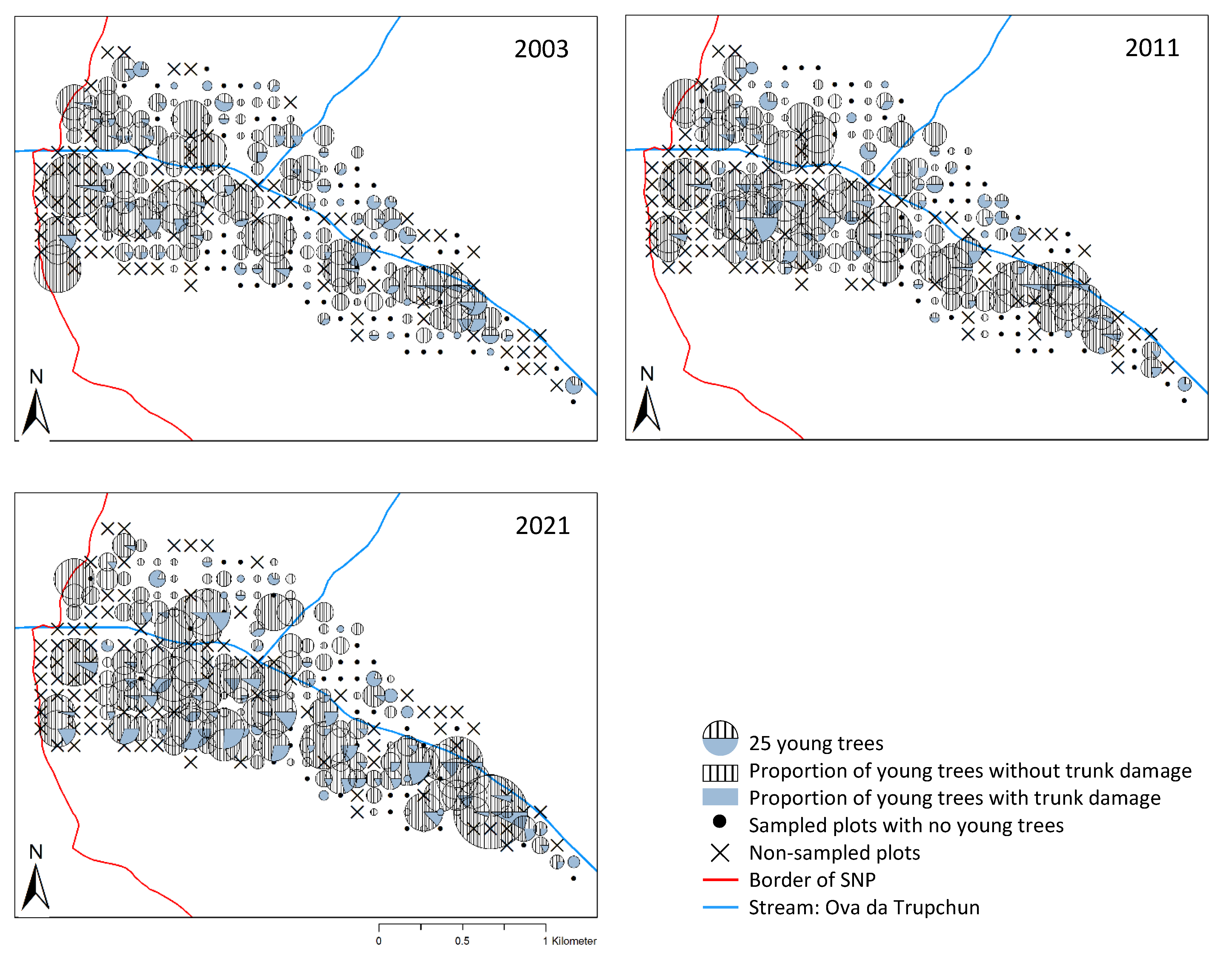 Figure S5. Distribution of sampling plots, numbers of young trees, and proportions of young trees that show trunk damage by wild ungulates over three sampling years in Val Trupchun. Pie charts show plots with young trees, dots are sampling plots without young trees, and crosses are plots that were not sampled. Sizes of pie charts represent the number of young trees. Striped patterns of the pie chart indicate young trees with no damage to their trunks, and blue colored areas indicate young trees with damaged trunks.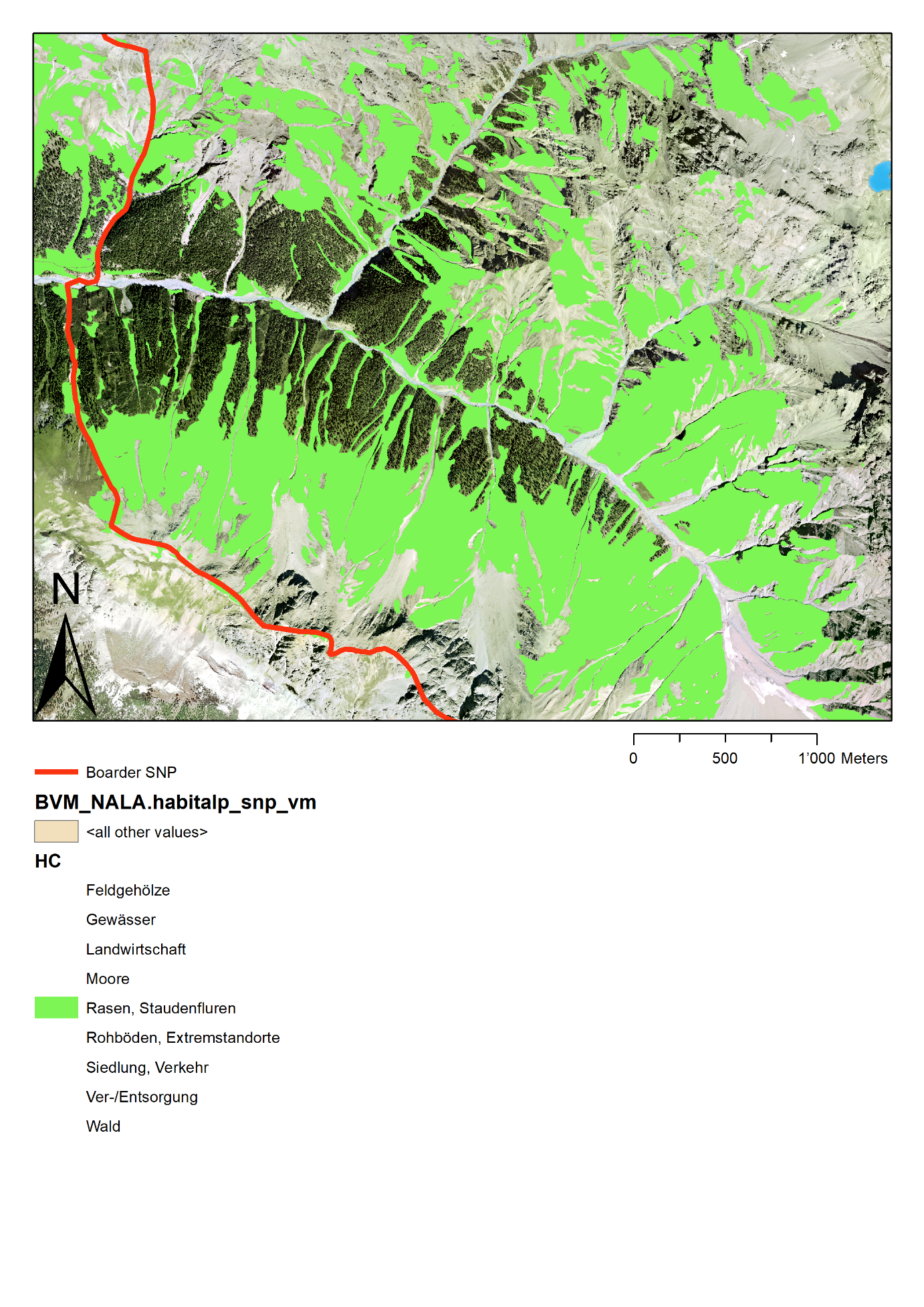 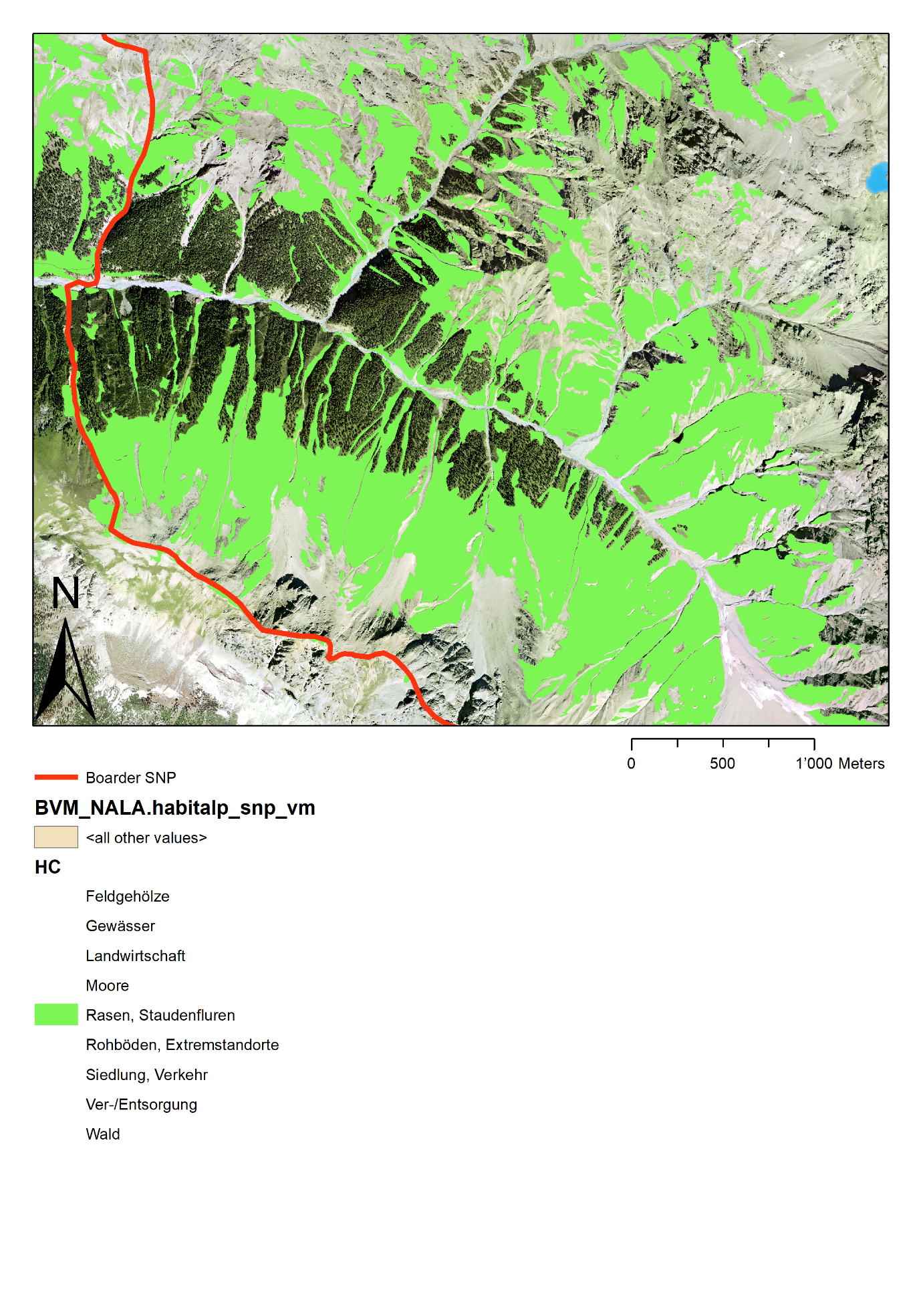 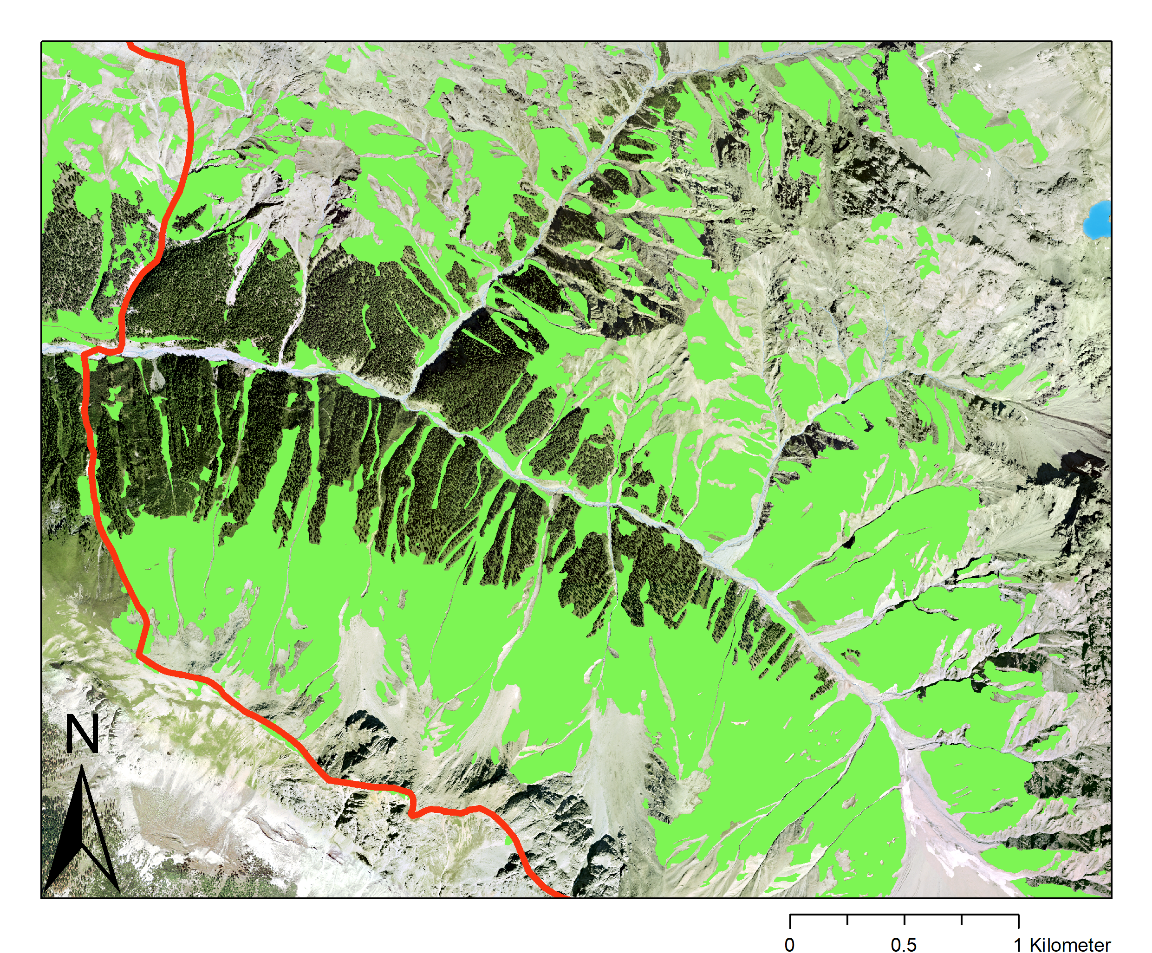 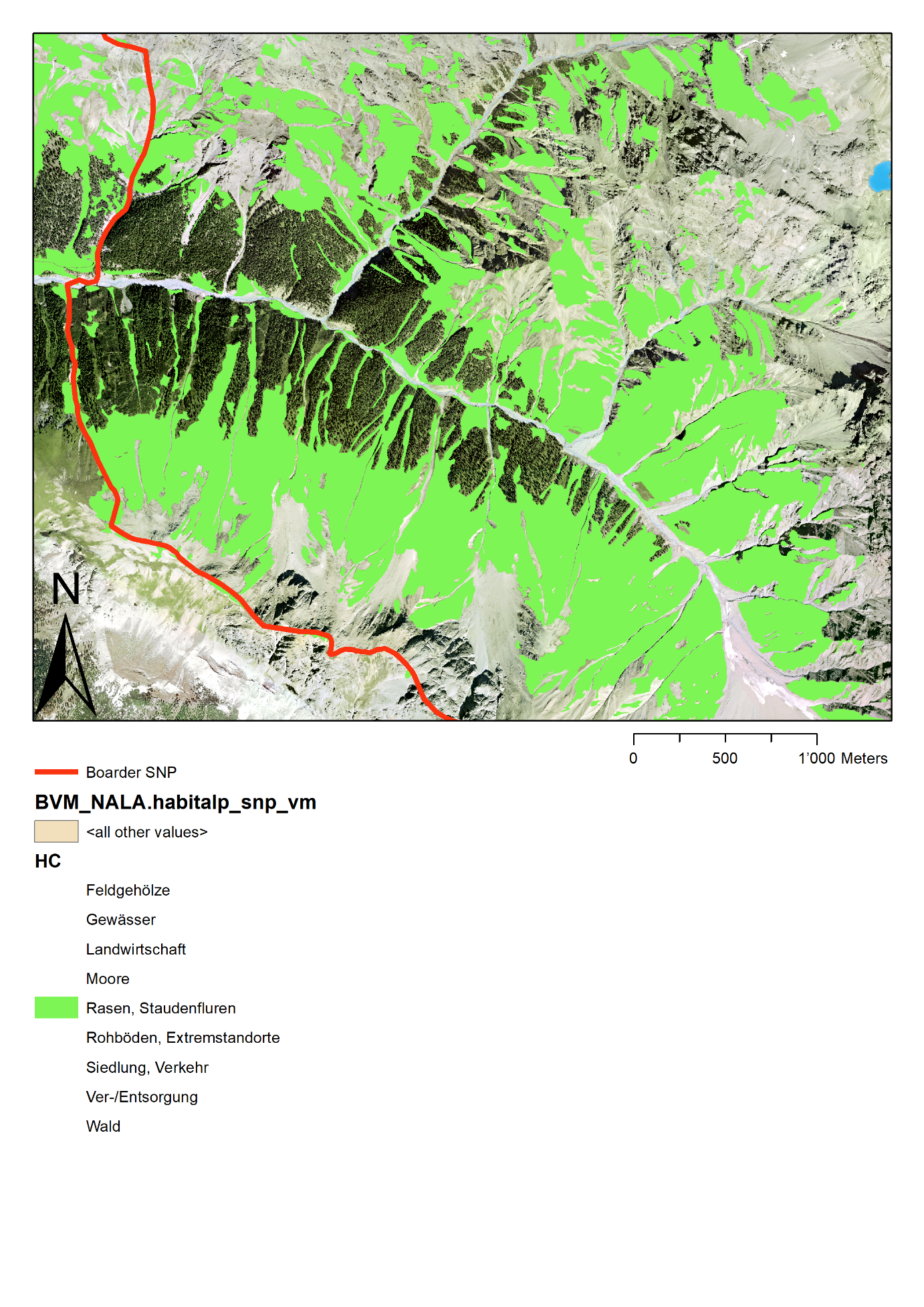 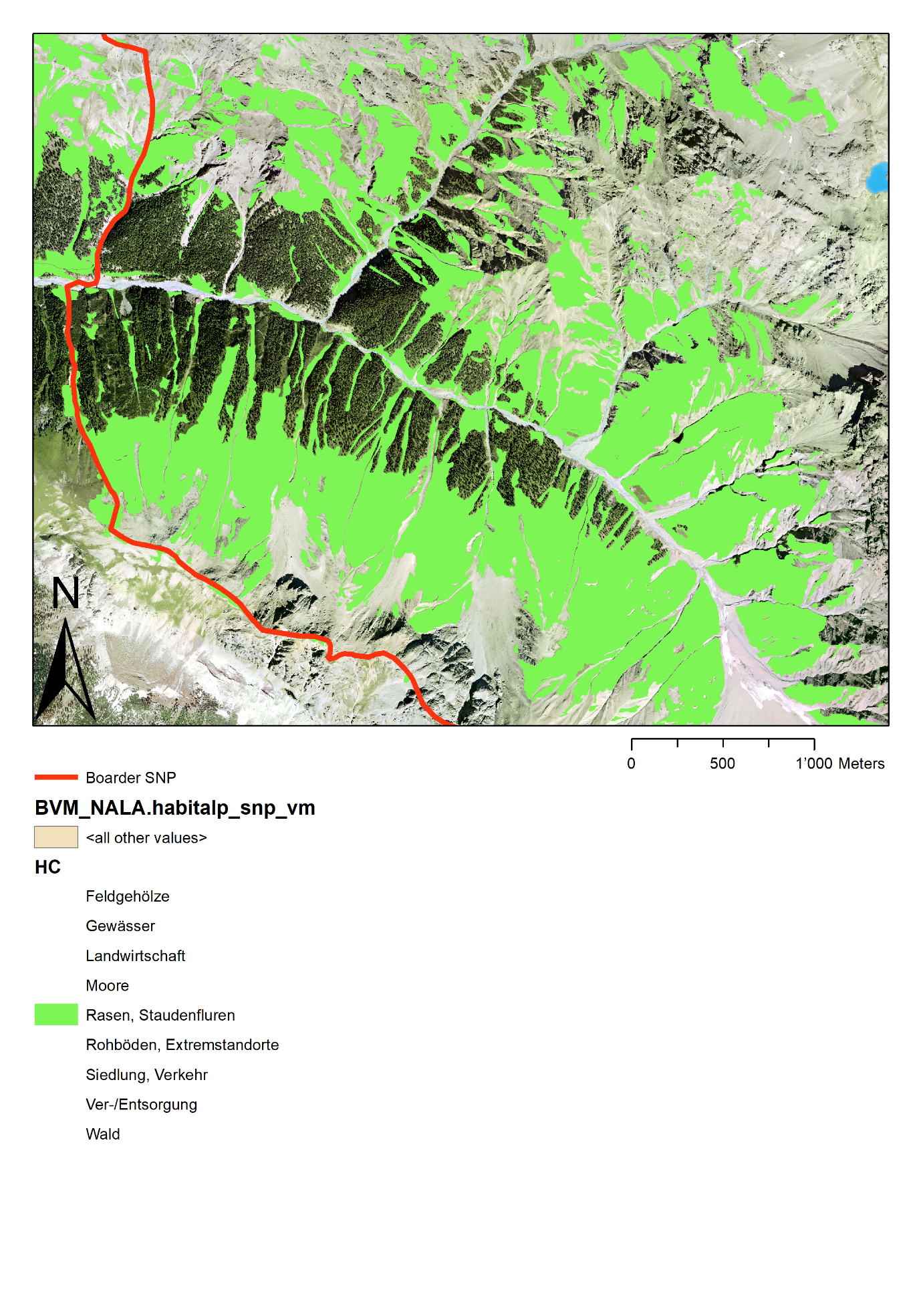 Figure S6. Location of meadows in Val Trupchun [23].Table S1. Model parameters. The suffix ".z" of the variables indicates that they were centered and scaled, and transformations are indicated with their function. Means, 2.5% and 97.5% quantiles are based on 2000 samples drawn from the joint posterior distribution. The sample size is n = 1808 data points (browsed trees of the same species in the same developmental stage per sampling plot and sampling year; see Figure 7).Table S2. Point estimates and 95% compatibility intervals of the predictors of the binomial generalized linear mixed-effects model.1Point estimates and 95% compatibility intervals refer to developmental stage 3.2Point estimates and 95% compatibility intervals refer to larch.3Point estimates and 95% compatibility intervals refer to larch in developmental stage 3.Table S3. Pearson correlation coefficients of the untransformed model predictors.Table S4. Total number of saplings and number of saplings being browsed.Table S5. Total number of young trees and number of young trees with damaged trunks.Fixed effectsFixed effectsFixed effectsFixed effectsExplanatory variableMean2.5% quantile97.5% quantileIntercept-5.13-5.86-4.44Spruce1.530.932.15Larch2.151.822.50Developmental stage 31.190.691.66Developmental stage 40.870.351.42Developmental stage 51.020.461.59Developmental stage 60.41-0.221.049log(Number of saplings).z-0.074-0.230.077Shannon index.z-0.17-0.340.0045Average developmental stage.z-0.074-0.250.091Elevation.z0.510.210.80Slope.z-0.10-0.280.085log(Dist. to next hiking trail).z0.16-0.110.44log(Dist. to next meadow+1).z-0.064-0.250.12Eastness.z0.240.0750.40Norrthness.z-0.34-0.54-0.14Random effectsRandom effectsRandom effectsRandom effectsVariablesGroupsVarianceStandard deviationPlot ID1970.440.67Year40.180.42PredictorPoint estimate95% compatibility interval95% compatibility intervalPredictorPoint estimate2.5% quantile97.5% quantileTree species1Larch0.150.0960.22Spruce0.0840.0460.15Cembra pine 0.0190.0110.033Developmental stage220.0490.0260.09130.150.0960.2240.110.0700.1750.130.0800.1960.0720.0410.12Elevation3min.: 1835 m.a.s.l0.0490.0210.12max.: 2225 m.a.s.l0.310.190.48Northness3-1 (south)0.310.180.491 (north)0.120.0790.19Eastness3-1 (west)0.0870.0480.151 (east)0.210.130.31Slope3min.: 16% 0.190.100.35max.: 138%0.0930.0330.22Number of saplings3Number of saplings3min.: 10.150.0980.23max.: 1120.0920.0320.25Average developmental stage3Average developmental stage3min.: 1.890.170.0990.28max.: 60.120.0600.22Shannon index3Shannon index3min.: 00.180.120.28max.: 1.270.100.0560.18Distance to next hiking trail3Distance to next hiking trail3min.: 2 m0.120.0680.20max.: 583 m0.210.0990.41Distance to next meadow3Distance to next meadow3min.: 0 m0.150.0980.23max.: 166 m0.110.0380.27Tree speciesDev. stageElev.North.East.SlopeNum. of saplingsAv. dev. stageShannonindexDis. to hiking trailDis. to meadowTree species1Developmental stage0.111Elevation-0.0410.0171Northness-0.140.160.331Eastness-0.0500.0840.0690.111Slope-0.0062-0.0190.088-0.0065-0.00471Number of saplings0.00620.00520.0760.014-0.150.0361Average developmental stage0.0130.540.0290.230.14-0.064-0.0731Shannon index-0.0320.024-0.0970.290.160.0640.20-0.0251Distance to next hiking trail0.0053-0.0780.740.045-0.150.0520.19-0.12-0.111Distance to next meadow0.061-0.14-0.39-0.26-0.26-0.040-0.17-0.20-0.11-0.121SaplingsSaplingsSaplingsSaplingsSaplingsSaplingsNortheast-exposed slopeNortheast-exposed slopeSouthwest-exposed slopeSouthwest-exposed slopeYearTree speciesTotal individualsBrowsed 
individualsTotal individualsBrowsed 
individuals1991Larch384521311991Cembra pine2155101991Spruce510109131991Mountain ash218001991Upright mountain pine00701991Total67165130141991Ratio of browsed and total individuals in %9.7%9.7%10.8%10.8%2003Larch443441502003Cembra pine3618302003Spruce4256202003Mountain ash41002003Upright mountain pine50002003Total855588002003Ratio of browsed and total individuals in %6.8%6.8%0%0%2011Larch62311061262011Cembra pine594133222011Spruce43519242011Mountain ash539002011Upright mountain pine20002011Total1315137285322011Ratio of browsed and total individuals in %10.4%10.4%11.2%11.2%2021Larch63717184292021Cembra pine591191512021Spruce723202272021Mountain ash100002021Upright mountain pine10102021Total1311193302572021Ratio of browsed and total individuals in %14.7%14.7%18.9%18.9%Young treesYoung treesYoung treesNortheast-exposed slopeNortheast-exposed slopeNortheast-exposed slopeSouthwest-exposed slopeSouthwest-exposed slopeSouthwest-exposed slopeYearTree speciesTotal individualsTotal individualsIndividuals with trunk damageTotal individualsTotal individualsIndividuals with trunk damage2003Larch76976953125125122003Cembra pine17117119110110312003Spruce858512228228112003Mountain ash1100002003Upright mountain pine2200002003Total1028102884463463542003Ratio of damaged and total individuals in %8.2%8.2%8.2%11.7%11.7%11.7%2011Larch9189184110310382011Cembra pine19819837104104312011Spruce11711710241241142011Mountain ash1100002011Upright mountain pine3300002011Total1237123788448448532011Ratio of damaged and total individuals in %7.1%7.1%7.1%11.8%11.8%11.8%2021Larch1195119510312512542021Cembra pine260260468181232021Spruce11611613226226152021Mountain ash4400002021Upright mountain pine0003312021Total15751575162435435432021Ratio of damaged and total individuals in %10.3%10.3%10.3%9.9%9.9%9.9%